Fragebogen für Eltern/Erziehungsberechtigte/Interessierte Bürger: innen/Freunde der Gemeinschaftsschule LSZ AmtzellBitte kreuzen Sie Zutreffendes an. 
3. Das wünsche ich mir von der Schule in Amtzell (ggf. Bezug Primar-/Sekundarstufe angeben): _______________________________________________________________________________________________________________________________________________________________________________________________________________________________________ 4. Statistische Angaben (bitte kreuzen Sie alles an, was auf Sie zutrifft): Ich habe keine Kinder.Ich habe mindestens ein Kinder im Alter zwischen 6 und 16 Jahren.Ich habe mindestens ein Kinder, das älter als 16 Jahre ist.

Mindestens eines meiner Kinderbesucht derzeit die Primarstufe am Ländlichen Schulzentrum Amtzell.besucht derzeit die Sekundarstufe am Ländlichen Schulzentrum Amtzell.besucht derzeit eine andere Schule (außerhalb von Amtzell).hat früher einmal die Primarstufe am Ländlichen Schulzentrum Amtzell besucht.hat früher einmal die Sekundarstufe am Ländlichen Schulzentrum Amtzell besucht.hat früher einmal eine andere Schule (außerhalb von Amtzell) besucht.
Vielen herzlichen Dank für Ihr Feedback und Ihre Zeit!
Das Schulentwicklungsteam der GMS Amtzell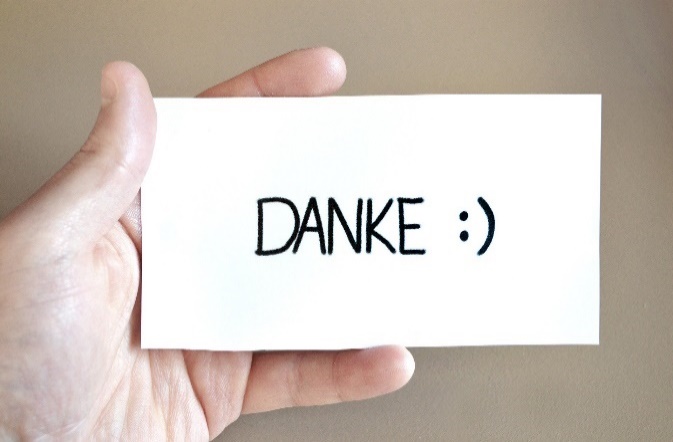 Schulentwicklung heißt Veränderung, heißt Evaluation, ohne die Verbesserungen am Konzept nicht möglich sind. Darum brauchen wir Ihre Hilfe. Im Rahmen einer Erhebung bitten wir Sie, sich kurz Zeit zu nehmen, um die folgenden Fragen anonym zu beantworten. Bitte werfen Sie den ausgefüllten Fragebogen in den Schulbriefkasten am Schultor. (Schulstraße 14, 88279 Amtzell)1. Welche Rolle spielen die folgenden Kriterien bei der Auswahl einer weiterführenden Schule in Ihren Augen?sehr wichtigeher wichtigweniger wichtignach-rangigHauptschulabschluss wird angebotenRealschulabschluss wird angebotenAbitur wird angebotenangebotene Profilfächeraußerunterrichtliches Angebottechnische Ausstattung der SchuleSchulgebäude und SchulgeländeGröße der LerngruppenLeistungsanforderung an die Schülerinnen und Schülervernetztes und fachübergreifendes Lernenindividuelle und differenzierende FörderungPersönlichkeitsbildung und Soziales LernenAusbildung der Teamfähigkeit und der Selbstorganisationpädagogisches Gesamtkonzept Schulweg / verkehrstechnische AspekteWunsch des KindesSonstiges A: Sonstiges B: Sonstiges C:  2. Welche Rolle spielen bei der Wahl der weiterführenden Schule die folgenden Informationsquellen in Ihren Augen?sehr wichtigeher wichtigweniger wichtignach-rangigMedienberichteHomepage der SchuleInstagram-AuftrittTag der Offenen Tür InfoveranstaltungenErfahrungen anderer ElternErfahrungen älterer eigener (Geschwister-)KinderAussagen von Schülern der betreffenden SchülerAussagen von Lehrkräften der betreffenden SchülerAussagen von Lehrkräften der besuchten GrundschuleSonstiges: 